Grand Valley Equine Assisted Learning Center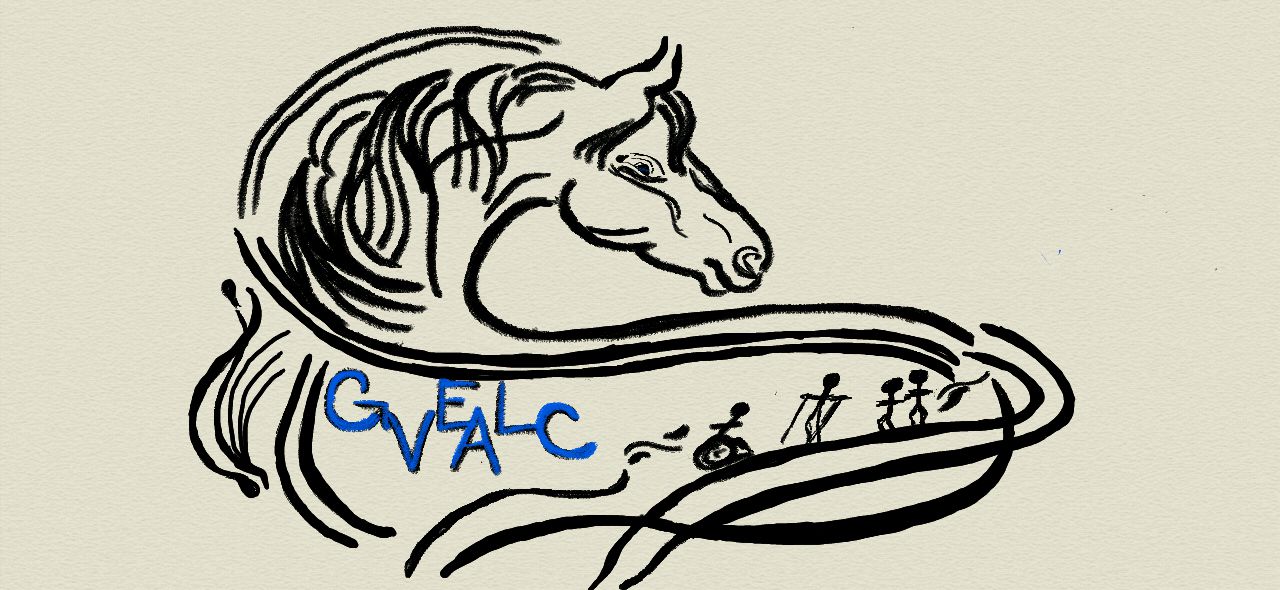    		Volunteer Inquiry FormPlease scan & mail or emailName: ___________________________________________________________________________________Address: _________________________________________________________________________________Home Phone #:______________________ Alt. Phone # ______________________E-mail:____________________________________________________  DOB: __________________________Preferred method of contact:      ___e-mail 	___mail       ___phone     Thank you for your interest in volunteering with the GVELAC. Please check all areas of interest:Therapeutic Riding Program.	Horse LeadingSide WalkingEADEALHIPPO TherapyHorsemanshipSchooling HorsesTack CleaningCare of horses Special Events & AwarenessSpecial EventsPublic OutreachPhoning or e-mailing Special SkillsMarketingGrant WritingFundraisingMailChimpWebsite managerSocial MediaTechnology supportDonation: Equipment or CashItem: ____________________Item: ____________________Item: ____________________Item: ____________________How long have you worked with horses?Zero experience	1-5 years5-10 years		10+ yearsWhat is your experience with the following? Mucking out stalls _____________________________ Cleaning Tack ________________________________ Grooming/hoof cleaning ________________________ Exercising ___________________________________ Lunging _____________________________________ Riding ______________________________________ Side Walker __________________________________ Horse Leading ________________________________ EAGALA Certified _____________________________ Other Certification _____________________________Do you have any physical limitations?    Y  N____________________________________________________________________________________________I am available the following times:Sunday ______________	Monday ____________Tuesday ______________	Wednesday _________Thursday _____________	Friday ______________Saturday ______________Have you ever been convicted of, pleaded guilty, or nolo contendre to a felony? 	 Y  NHave you ever been convicted of, pleaded guilty, or nolo contendre to a misdemeanor? 	 Y  NI agree to meet the time commitments and standards undertaken, other than in exceptional circumstance, and provide reasonable notice so that alternative arrangement can be made.    Y  N_________________________________  Date: _________SignatureDate started volunteering: _____________________________Volunteer Duties ____________________________________